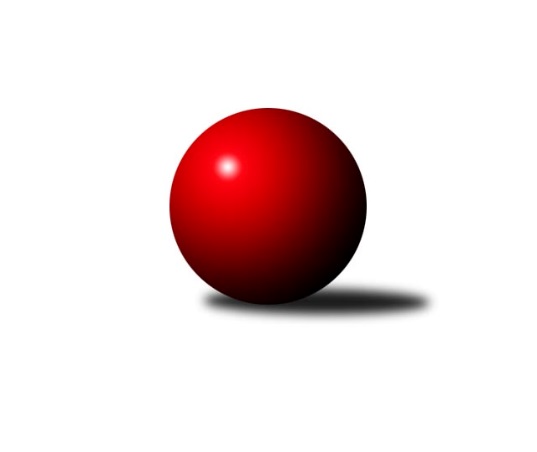 Č.5Ročník 2021/2022	19.5.2024 2. KLM B 2021/2022Statistika 5. kolaTabulka družstev:		družstvo	záp	výh	rem	proh	skore	sety	průměr	body	plné	dorážka	chyby	1.	TJ Sl. Kamenice nad Lipou	4	4	0	0	27.0 : 5.0 	(64.0 : 32.0)	3422	8	2255	1166	21.8	2.	TJ Spartak Přerov	5	3	1	1	22.0 : 18.0 	(67.0 : 53.0)	3352	7	2220	1133	22.8	3.	HKK Olomouc	3	3	0	0	18.0 : 6.0 	(45.0 : 27.0)	3433	6	2254	1179	19.3	4.	TJ Sokol Husovice B	4	3	0	1	19.0 : 13.0 	(56.5 : 39.5)	3353	6	2263	1091	27.3	5.	KK Moravská Slávia Brno	5	2	1	2	19.5 : 20.5 	(55.0 : 65.0)	3299	5	2231	1068	34.2	6.	TJ Horní Benešov	3	2	0	1	13.0 : 11.0 	(36.5 : 35.5)	3354	4	2261	1093	40	7.	TJ Sokol Vracov	4	2	0	2	15.0 : 17.0 	(43.0 : 53.0)	3273	4	2235	1038	37.5	8.	TJ Start Rychnov n. Kn.	5	2	0	3	20.0 : 20.0 	(56.5 : 63.5)	3237	4	2198	1039	33.8	9.	VKK Vsetín	5	2	0	3	18.0 : 22.0 	(56.0 : 64.0)	3280	4	2209	1070	36.4	10.	KC Zlín	4	1	0	3	14.0 : 18.0 	(47.0 : 49.0)	3279	2	2188	1091	19.3	11.	KK Blansko	5	1	0	4	14.5 : 25.5 	(56.0 : 64.0)	3208	2	2176	1032	45.4	12.	SK Kuželky Dubňany	5	0	0	5	8.0 : 32.0 	(41.5 : 78.5)	3119	0	2129	990	45.8Tabulka doma:		družstvo	záp	výh	rem	proh	skore	sety	průměr	body	maximum	minimum	1.	HKK Olomouc	3	3	0	0	18.0 : 6.0 	(45.0 : 27.0)	3433	6	3482	3383	2.	TJ Sl. Kamenice nad Lipou	2	2	0	0	15.0 : 1.0 	(38.0 : 10.0)	3475	4	3501	3449	3.	TJ Horní Benešov	1	1	0	0	6.0 : 2.0 	(13.0 : 11.0)	3332	2	3332	3332	4.	KC Zlín	2	1	0	1	9.0 : 7.0 	(25.0 : 23.0)	3248	2	3274	3221	5.	VKK Vsetín	2	1	0	1	8.0 : 8.0 	(22.0 : 26.0)	3245	2	3262	3228	6.	KK Moravská Slávia Brno	2	1	0	1	7.5 : 8.5 	(20.0 : 28.0)	3256	2	3259	3252	7.	TJ Sokol Husovice B	2	1	0	1	7.0 : 9.0 	(25.5 : 22.5)	3437	2	3492	3382	8.	TJ Sokol Vracov	2	1	0	1	7.0 : 9.0 	(19.0 : 29.0)	3280	2	3338	3222	9.	TJ Start Rychnov n. Kn.	3	1	0	2	13.0 : 11.0 	(33.5 : 38.5)	3400	2	3505	3344	10.	KK Blansko	3	1	0	2	10.0 : 14.0 	(31.0 : 41.0)	3183	2	3222	3161	11.	TJ Spartak Přerov	2	0	1	1	6.0 : 10.0 	(24.0 : 24.0)	3360	1	3362	3357	12.	SK Kuželky Dubňany	2	0	0	2	6.0 : 10.0 	(21.5 : 26.5)	3096	0	3104	3088Tabulka venku:		družstvo	záp	výh	rem	proh	skore	sety	průměr	body	maximum	minimum	1.	TJ Spartak Přerov	3	3	0	0	16.0 : 8.0 	(43.0 : 29.0)	3350	6	3411	3243	2.	TJ Sokol Husovice B	2	2	0	0	12.0 : 4.0 	(31.0 : 17.0)	3312	4	3329	3294	3.	TJ Sl. Kamenice nad Lipou	2	2	0	0	12.0 : 4.0 	(26.0 : 22.0)	3395	4	3427	3363	4.	KK Moravská Slávia Brno	3	1	1	1	12.0 : 12.0 	(35.0 : 37.0)	3313	3	3357	3274	5.	TJ Sokol Vracov	2	1	0	1	8.0 : 8.0 	(24.0 : 24.0)	3269	2	3304	3234	6.	TJ Horní Benešov	2	1	0	1	7.0 : 9.0 	(23.5 : 24.5)	3365	2	3386	3344	7.	TJ Start Rychnov n. Kn.	2	1	0	1	7.0 : 9.0 	(23.0 : 25.0)	3156	2	3168	3144	8.	VKK Vsetín	3	1	0	2	10.0 : 14.0 	(34.0 : 38.0)	3291	2	3323	3257	9.	HKK Olomouc	0	0	0	0	0.0 : 0.0 	(0.0 : 0.0)	0	0	0	0	10.	KC Zlín	2	0	0	2	5.0 : 11.0 	(22.0 : 26.0)	3294	0	3301	3287	11.	KK Blansko	2	0	0	2	4.5 : 11.5 	(25.0 : 23.0)	3221	0	3239	3202	12.	SK Kuželky Dubňany	3	0	0	3	2.0 : 22.0 	(20.0 : 52.0)	3126	0	3156	3085Tabulka podzimní části:		družstvo	záp	výh	rem	proh	skore	sety	průměr	body	doma	venku	1.	TJ Sl. Kamenice nad Lipou	4	4	0	0	27.0 : 5.0 	(64.0 : 32.0)	3422	8 	2 	0 	0 	2 	0 	0	2.	TJ Spartak Přerov	5	3	1	1	22.0 : 18.0 	(67.0 : 53.0)	3352	7 	0 	1 	1 	3 	0 	0	3.	HKK Olomouc	3	3	0	0	18.0 : 6.0 	(45.0 : 27.0)	3433	6 	3 	0 	0 	0 	0 	0	4.	TJ Sokol Husovice B	4	3	0	1	19.0 : 13.0 	(56.5 : 39.5)	3353	6 	1 	0 	1 	2 	0 	0	5.	KK Moravská Slávia Brno	5	2	1	2	19.5 : 20.5 	(55.0 : 65.0)	3299	5 	1 	0 	1 	1 	1 	1	6.	TJ Horní Benešov	3	2	0	1	13.0 : 11.0 	(36.5 : 35.5)	3354	4 	1 	0 	0 	1 	0 	1	7.	TJ Sokol Vracov	4	2	0	2	15.0 : 17.0 	(43.0 : 53.0)	3273	4 	1 	0 	1 	1 	0 	1	8.	TJ Start Rychnov n. Kn.	5	2	0	3	20.0 : 20.0 	(56.5 : 63.5)	3237	4 	1 	0 	2 	1 	0 	1	9.	VKK Vsetín	5	2	0	3	18.0 : 22.0 	(56.0 : 64.0)	3280	4 	1 	0 	1 	1 	0 	2	10.	KC Zlín	4	1	0	3	14.0 : 18.0 	(47.0 : 49.0)	3279	2 	1 	0 	1 	0 	0 	2	11.	KK Blansko	5	1	0	4	14.5 : 25.5 	(56.0 : 64.0)	3208	2 	1 	0 	2 	0 	0 	2	12.	SK Kuželky Dubňany	5	0	0	5	8.0 : 32.0 	(41.5 : 78.5)	3119	0 	0 	0 	2 	0 	0 	3Tabulka jarní části:		družstvo	záp	výh	rem	proh	skore	sety	průměr	body	doma	venku	1.	VKK Vsetín	0	0	0	0	0.0 : 0.0 	(0.0 : 0.0)	0	0 	0 	0 	0 	0 	0 	0 	2.	TJ Sokol Husovice B	0	0	0	0	0.0 : 0.0 	(0.0 : 0.0)	0	0 	0 	0 	0 	0 	0 	0 	3.	SK Kuželky Dubňany	0	0	0	0	0.0 : 0.0 	(0.0 : 0.0)	0	0 	0 	0 	0 	0 	0 	0 	4.	KK Moravská Slávia Brno	0	0	0	0	0.0 : 0.0 	(0.0 : 0.0)	0	0 	0 	0 	0 	0 	0 	0 	5.	TJ Horní Benešov	0	0	0	0	0.0 : 0.0 	(0.0 : 0.0)	0	0 	0 	0 	0 	0 	0 	0 	6.	TJ Sl. Kamenice nad Lipou	0	0	0	0	0.0 : 0.0 	(0.0 : 0.0)	0	0 	0 	0 	0 	0 	0 	0 	7.	TJ Sokol Vracov	0	0	0	0	0.0 : 0.0 	(0.0 : 0.0)	0	0 	0 	0 	0 	0 	0 	0 	8.	TJ Start Rychnov n. Kn.	0	0	0	0	0.0 : 0.0 	(0.0 : 0.0)	0	0 	0 	0 	0 	0 	0 	0 	9.	HKK Olomouc	0	0	0	0	0.0 : 0.0 	(0.0 : 0.0)	0	0 	0 	0 	0 	0 	0 	0 	10.	KC Zlín	0	0	0	0	0.0 : 0.0 	(0.0 : 0.0)	0	0 	0 	0 	0 	0 	0 	0 	11.	TJ Spartak Přerov	0	0	0	0	0.0 : 0.0 	(0.0 : 0.0)	0	0 	0 	0 	0 	0 	0 	0 	12.	KK Blansko	0	0	0	0	0.0 : 0.0 	(0.0 : 0.0)	0	0 	0 	0 	0 	0 	0 	0 Zisk bodů pro družstvo:		jméno hráče	družstvo	body	zápasy	v %	dílčí body	sety	v %	1.	Michal Pytlík 	TJ Spartak Přerov 	5	/	5	(100%)	18	/	20	(90%)	2.	Václav Rychtařík ml.	TJ Sl. Kamenice nad Lipou 	4	/	4	(100%)	14	/	16	(88%)	3.	Karel Dúška 	TJ Sl. Kamenice nad Lipou 	4	/	4	(100%)	13	/	16	(81%)	4.	Jakub Flek 	KK Blansko  	4	/	5	(80%)	15	/	20	(75%)	5.	Milan Klika 	KK Moravská Slávia Brno 	4	/	5	(80%)	14	/	20	(70%)	6.	Libor Vančura 	VKK Vsetín  	4	/	5	(80%)	12	/	20	(60%)	7.	Radek Havran 	HKK Olomouc 	3	/	3	(100%)	10	/	12	(83%)	8.	Michal Albrecht 	HKK Olomouc 	3	/	3	(100%)	10	/	12	(83%)	9.	Jakub Ouhel 	TJ Sl. Kamenice nad Lipou 	3	/	4	(75%)	12	/	16	(75%)	10.	Vlastimil Bělíček 	TJ Spartak Přerov 	3	/	4	(75%)	11	/	16	(69%)	11.	Ladislav Urbánek 	TJ Start Rychnov n. Kn. 	3	/	4	(75%)	10	/	16	(63%)	12.	Bronislav Fojtík 	KC Zlín 	3	/	4	(75%)	10	/	16	(63%)	13.	Petr Šindelář 	TJ Sl. Kamenice nad Lipou 	3	/	4	(75%)	9	/	16	(56%)	14.	Jiří Ouhel 	TJ Sl. Kamenice nad Lipou 	3	/	4	(75%)	8	/	16	(50%)	15.	Pavel Polanský ml.	TJ Sokol Vracov 	3	/	4	(75%)	8	/	16	(50%)	16.	Jakub Seniura 	TJ Start Rychnov n. Kn. 	3	/	5	(60%)	12.5	/	20	(63%)	17.	Tomáš Hambálek 	VKK Vsetín  	3	/	5	(60%)	12	/	20	(60%)	18.	Martin Čihák 	TJ Start Rychnov n. Kn. 	3	/	5	(60%)	10.5	/	20	(53%)	19.	Pavel Košťál 	KK Moravská Slávia Brno 	3	/	5	(60%)	10	/	20	(50%)	20.	Stanislav Novák 	KK Moravská Slávia Brno 	3	/	5	(60%)	9	/	20	(45%)	21.	Tomáš Válka 	TJ Sokol Husovice B 	2	/	2	(100%)	5	/	8	(63%)	22.	Dalibor Ksandr 	TJ Start Rychnov n. Kn. 	2	/	2	(100%)	5	/	8	(63%)	23.	Vítězslav Nejedlík 	TJ Sokol Vracov 	2	/	2	(100%)	4	/	8	(50%)	24.	Karel Ivaniš 	KC Zlín 	2	/	2	(100%)	4	/	8	(50%)	25.	David Plšek 	TJ Sokol Husovice B 	2	/	3	(67%)	8	/	12	(67%)	26.	Michal Šimek 	TJ Sokol Husovice B 	2	/	3	(67%)	8	/	12	(67%)	27.	Radim Abrahám 	KC Zlín 	2	/	3	(67%)	8	/	12	(67%)	28.	Jiří Hendrych 	TJ Horní Benešov 	2	/	3	(67%)	8	/	12	(67%)	29.	Radek Šenkýř 	KK Moravská Slávia Brno 	2	/	3	(67%)	8	/	12	(67%)	30.	Jindřich Kolařík 	KC Zlín 	2	/	3	(67%)	7	/	12	(58%)	31.	Martin Dolák 	TJ Sokol Husovice B 	2	/	3	(67%)	7	/	12	(58%)	32.	Karel Kolařík 	KK Blansko  	2	/	3	(67%)	7	/	12	(58%)	33.	David Kaluža 	TJ Horní Benešov 	2	/	3	(67%)	7	/	12	(58%)	34.	Milan Bělíček 	VKK Vsetín  	2	/	3	(67%)	6	/	12	(50%)	35.	Pavel Holomek 	SK Kuželky Dubňany  	2	/	3	(67%)	6	/	12	(50%)	36.	Jiří Radil 	TJ Sokol Husovice B 	2	/	3	(67%)	6	/	12	(50%)	37.	Jan Kotouč 	KK Blansko  	2	/	3	(67%)	5	/	12	(42%)	38.	Zdeněk Černý 	TJ Horní Benešov 	2	/	3	(67%)	5	/	12	(42%)	39.	Filip Kordula 	TJ Sokol Vracov 	2	/	4	(50%)	10	/	16	(63%)	40.	Jiří Divila 	TJ Spartak Přerov 	2	/	4	(50%)	9.5	/	16	(59%)	41.	Roman Janás 	SK Kuželky Dubňany  	2	/	4	(50%)	8.5	/	16	(53%)	42.	David Dúška 	TJ Sl. Kamenice nad Lipou 	2	/	4	(50%)	8	/	16	(50%)	43.	Tomáš Sasín 	TJ Sokol Vracov 	2	/	4	(50%)	7	/	16	(44%)	44.	František Kellner 	KK Moravská Slávia Brno 	2	/	4	(50%)	7	/	16	(44%)	45.	Vojtěch Šípek 	TJ Start Rychnov n. Kn. 	2	/	4	(50%)	5.5	/	16	(34%)	46.	Zoltán Bagári 	VKK Vsetín  	2	/	5	(40%)	10	/	20	(50%)	47.	Jaroslav Šmejda 	TJ Start Rychnov n. Kn. 	2	/	5	(40%)	9	/	20	(45%)	48.	Petr Pavelka 	TJ Spartak Přerov 	2	/	5	(40%)	8	/	20	(40%)	49.	Josef Černý 	SK Kuželky Dubňany  	2	/	5	(40%)	7.5	/	20	(38%)	50.	Tomáš Novosad 	VKK Vsetín  	2	/	5	(40%)	7	/	20	(35%)	51.	Petr Havíř 	KK Blansko  	1.5	/	4	(38%)	8	/	16	(50%)	52.	Radim Herůfek 	KK Moravská Slávia Brno 	1.5	/	5	(30%)	6	/	20	(30%)	53.	Milan Sekanina 	HKK Olomouc 	1	/	1	(100%)	4	/	4	(100%)	54.	Zdeněk Vymazal 	TJ Sokol Husovice B 	1	/	1	(100%)	4	/	4	(100%)	55.	Marian Hošek 	HKK Olomouc 	1	/	1	(100%)	2	/	4	(50%)	56.	Jaromír Šula 	TJ Sokol Husovice B 	1	/	2	(50%)	5	/	8	(63%)	57.	Radek Janás 	KC Zlín 	1	/	2	(50%)	5	/	8	(63%)	58.	Kamil Kubeša 	TJ Horní Benešov 	1	/	2	(50%)	5	/	8	(63%)	59.	Břetislav Sobota 	HKK Olomouc 	1	/	2	(50%)	4	/	8	(50%)	60.	Vlastimil Skopalík 	TJ Horní Benešov 	1	/	2	(50%)	4	/	8	(50%)	61.	Lubomír Matějíček 	KC Zlín 	1	/	2	(50%)	3	/	8	(38%)	62.	Jaromír Hendrych 	HKK Olomouc 	1	/	2	(50%)	3	/	8	(38%)	63.	Petr Gálus 	TJ Start Rychnov n. Kn. 	1	/	2	(50%)	2	/	8	(25%)	64.	Radim Máca 	TJ Sokol Husovice B 	1	/	3	(33%)	8	/	12	(67%)	65.	David Matlach 	KC Zlín 	1	/	3	(33%)	6	/	12	(50%)	66.	Tomáš Gaspar 	TJ Sokol Vracov 	1	/	3	(33%)	6	/	12	(50%)	67.	Kamil Bartoš 	HKK Olomouc 	1	/	3	(33%)	6	/	12	(50%)	68.	Václav Kratochvíla 	SK Kuželky Dubňany  	1	/	3	(33%)	6	/	12	(50%)	69.	Miroslav Flek 	KK Blansko  	1	/	3	(33%)	5	/	12	(42%)	70.	František Fialka 	SK Kuželky Dubňany  	1	/	3	(33%)	5	/	12	(42%)	71.	Miroslav Petřek ml.	TJ Horní Benešov 	1	/	3	(33%)	4.5	/	12	(38%)	72.	Jakub Pleban 	TJ Spartak Přerov 	1	/	4	(25%)	8	/	16	(50%)	73.	Otakar Lukáč 	KK Blansko  	1	/	4	(25%)	7	/	16	(44%)	74.	Jakub Fabík 	TJ Spartak Přerov 	1	/	4	(25%)	7	/	16	(44%)	75.	Petr Polanský 	TJ Sokol Vracov 	1	/	4	(25%)	6	/	16	(38%)	76.	Jaroslav Fojtů 	VKK Vsetín  	1	/	5	(20%)	7	/	20	(35%)	77.	Michal Šmýd 	TJ Sokol Vracov 	0	/	1	(0%)	2	/	4	(50%)	78.	Vladislav Pečinka 	TJ Horní Benešov 	0	/	1	(0%)	2	/	4	(50%)	79.	Aleš Jurkovič 	SK Kuželky Dubňany  	0	/	1	(0%)	2	/	4	(50%)	80.	Radim Meluzín 	TJ Sokol Husovice B 	0	/	1	(0%)	1.5	/	4	(38%)	81.	Petr Polepil 	KC Zlín 	0	/	1	(0%)	1	/	4	(25%)	82.	Roman Kindl 	TJ Start Rychnov n. Kn. 	0	/	1	(0%)	1	/	4	(25%)	83.	Daniel Bělíček 	VKK Vsetín  	0	/	1	(0%)	1	/	4	(25%)	84.	Aleš Zlatník 	SK Kuželky Dubňany  	0	/	1	(0%)	1	/	4	(25%)	85.	Ivo Hostinský 	KK Moravská Slávia Brno 	0	/	1	(0%)	1	/	4	(25%)	86.	Dalibor Lang 	KK Moravská Slávia Brno 	0	/	1	(0%)	0	/	4	(0%)	87.	Pavel Antoš 	SK Kuželky Dubňany  	0	/	1	(0%)	0	/	4	(0%)	88.	Tomáš Kordula 	TJ Sokol Vracov 	0	/	1	(0%)	0	/	4	(0%)	89.	Vít Janáček 	KK Blansko  	0	/	1	(0%)	0	/	4	(0%)	90.	Filip Kratochvíla 	SK Kuželky Dubňany  	0	/	1	(0%)	0	/	4	(0%)	91.	Jakub Hnát 	TJ Sokol Husovice B 	0	/	2	(0%)	3	/	8	(38%)	92.	Jiří Baslar 	HKK Olomouc 	0	/	2	(0%)	3	/	8	(38%)	93.	Ladislav Musil 	KK Blansko  	0	/	2	(0%)	2	/	8	(25%)	94.	Václav Buřil 	TJ Start Rychnov n. Kn. 	0	/	2	(0%)	1	/	8	(13%)	95.	Petr Sehnal 	KK Blansko  	0	/	3	(0%)	4	/	12	(33%)	96.	Miroslav Málek 	KC Zlín 	0	/	3	(0%)	3	/	12	(25%)	97.	Antonín Kratochvíla 	SK Kuželky Dubňany  	0	/	3	(0%)	1.5	/	12	(13%)	98.	Petr Vácha 	TJ Spartak Přerov 	0	/	4	(0%)	5.5	/	16	(34%)Průměry na kuželnách:		kuželna	průměr	plné	dorážka	chyby	výkon na hráče	1.	TJ Sokol Husovice, 1-4	3409	2271	1138	26.2	(568.3)	2.	Rychnov nad Kněžnou, 1-4	3385	2258	1127	34.7	(564.2)	3.	HKK Olomouc, 5-8	3363	2229	1134	26.0	(560.6)	4.	TJ Spartak Přerov, 1-6	3355	2269	1085	27.5	(559.2)	5.	Kamenice, 1-4	3340	2232	1108	34.8	(556.8)	6.	 Horní Benešov, 1-4	3324	2271	1053	40.5	(554.1)	7.	TJ Sokol Vracov, 1-6	3292	2241	1051	32.2	(548.8)	8.	KC Zlín, 1-4	3270	2202	1068	27.2	(545.1)	9.	KK MS Brno, 1-4	3269	2176	1093	30.5	(544.8)	10.	TJ Zbrojovka Vsetín, 1-4	3240	2171	1069	27.8	(540.1)	11.	KK Blansko, 1-6	3207	2195	1012	42.8	(534.5)	12.	Dubňany, 1-4	3150	2142	1008	31.5	(525.1)Nejlepší výkony na kuželnách:TJ Sokol Husovice, 1-4HKK Olomouc	3501	1. kolo	Zdeněk Vymazal 	TJ Sokol Husovice B	646	5. koloTJ Sokol Husovice B	3492	5. kolo	Jiří Radil 	TJ Sokol Husovice B	613	3. koloTJ Sokol Husovice B	3390	1. kolo	Michal Albrecht 	HKK Olomouc	610	1. koloTJ Horní Benešov	3386	3. kolo	Radek Havran 	HKK Olomouc	605	1. koloTJ Sokol Husovice B	3382	3. kolo	Stanislav Novák 	KK Moravská Slávia Brno	599	5. koloKK Moravská Slávia Brno	3308	5. kolo	Michal Šimek 	TJ Sokol Husovice B	591	5. kolo		. kolo	Kamil Bartoš 	HKK Olomouc	590	1. kolo		. kolo	Michal Šimek 	TJ Sokol Husovice B	589	1. kolo		. kolo	Tomáš Žižlavský 	TJ Sokol Husovice B	588	1. kolo		. kolo	Miroslav Petřek ml.	TJ Horní Benešov	584	3. koloRychnov nad Kněžnou, 1-4TJ Start Rychnov n. Kn.	3505	1. kolo	Dalibor Ksandr 	TJ Start Rychnov n. Kn.	630	1. koloTJ Spartak Přerov	3411	5. kolo	Vojtěch Šípek 	TJ Start Rychnov n. Kn.	612	5. koloKK Moravská Slávia Brno	3357	3. kolo	Milan Klika 	KK Moravská Slávia Brno	605	3. koloTJ Start Rychnov n. Kn.	3351	5. kolo	Martin Čihák 	TJ Start Rychnov n. Kn.	603	3. koloTJ Start Rychnov n. Kn.	3344	3. kolo	Ladislav Urbánek 	TJ Start Rychnov n. Kn.	602	3. koloTJ Horní Benešov	3344	1. kolo	Radek Šenkýř 	KK Moravská Slávia Brno	599	3. kolo		. kolo	Jakub Pleban 	TJ Spartak Přerov	593	5. kolo		. kolo	Zdeněk Černý 	TJ Horní Benešov	590	1. kolo		. kolo	Jakub Seniura 	TJ Start Rychnov n. Kn.	587	1. kolo		. kolo	Jakub Fabík 	TJ Spartak Přerov	586	5. koloHKK Olomouc, 5-8HKK Olomouc	3482	5. kolo	Filip Kordula 	TJ Sokol Vracov	618	3. koloHKK Olomouc	3433	2. kolo	Radek Havran 	HKK Olomouc	616	5. koloHKK Olomouc	3383	3. kolo	Michal Albrecht 	HKK Olomouc	614	5. koloTJ Sokol Vracov	3304	3. kolo	Michal Albrecht 	HKK Olomouc	601	3. koloVKK Vsetín 	3293	5. kolo	Radek Havran 	HKK Olomouc	596	2. koloKC Zlín	3287	2. kolo	Tomáš Hambálek 	VKK Vsetín 	593	5. kolo		. kolo	Jiří Baslar 	HKK Olomouc	591	3. kolo		. kolo	Michal Albrecht 	HKK Olomouc	591	2. kolo		. kolo	Milan Bělíček 	VKK Vsetín 	589	5. kolo		. kolo	Bronislav Fojtík 	KC Zlín	586	2. koloTJ Spartak Přerov, 1-6TJ Sl. Kamenice nad Lipou	3427	4. kolo	Michal Pytlík 	TJ Spartak Přerov	636	1. koloTJ Spartak Přerov	3362	1. kolo	Michal Pytlík 	TJ Spartak Přerov	615	4. koloTJ Spartak Přerov	3357	4. kolo	Václav Rychtařík ml.	TJ Sl. Kamenice nad Lipou	608	4. koloKK Moravská Slávia Brno	3274	1. kolo	Karel Dúška 	TJ Sl. Kamenice nad Lipou	598	4. kolo		. kolo	Jakub Ouhel 	TJ Sl. Kamenice nad Lipou	597	4. kolo		. kolo	Jiří Divila 	TJ Spartak Přerov	590	4. kolo		. kolo	Milan Klika 	KK Moravská Slávia Brno	580	1. kolo		. kolo	Vlastimil Bělíček 	TJ Spartak Přerov	569	1. kolo		. kolo	Petr Šindelář 	TJ Sl. Kamenice nad Lipou	569	4. kolo		. kolo	Jiří Divila 	TJ Spartak Přerov	564	1. koloKamenice, 1-4TJ Sl. Kamenice nad Lipou	3501	3. kolo	Václav Rychtařík ml.	TJ Sl. Kamenice nad Lipou	623	1. koloTJ Sl. Kamenice nad Lipou	3449	1. kolo	Karel Dúška 	TJ Sl. Kamenice nad Lipou	613	3. koloVKK Vsetín 	3257	1. kolo	Václav Rychtařík ml.	TJ Sl. Kamenice nad Lipou	611	3. koloSK Kuželky Dubňany 	3156	3. kolo	Jakub Ouhel 	TJ Sl. Kamenice nad Lipou	598	1. kolo		. kolo	Jiří Ouhel 	TJ Sl. Kamenice nad Lipou	587	3. kolo		. kolo	Jakub Ouhel 	TJ Sl. Kamenice nad Lipou	582	3. kolo		. kolo	Jiří Ouhel 	TJ Sl. Kamenice nad Lipou	581	1. kolo		. kolo	David Dúška 	TJ Sl. Kamenice nad Lipou	573	3. kolo		. kolo	David Dúška 	TJ Sl. Kamenice nad Lipou	569	1. kolo		. kolo	Tomáš Hambálek 	VKK Vsetín 	567	1. kolo Horní Benešov, 1-4HKK Olomouc	3385	4. kolo	Jiří Hendrych 	TJ Horní Benešov	609	2. koloTJ Horní Benešov	3343	4. kolo	Michal Albrecht 	HKK Olomouc	573	4. koloTJ Horní Benešov	3332	2. kolo	Jaromír Hendrych 	HKK Olomouc	572	4. koloKK Blansko 	3239	2. kolo	Miroslav Petřek ml.	TJ Horní Benešov	572	4. kolo		. kolo	Kamil Bartoš 	HKK Olomouc	571	4. kolo		. kolo	Kamil Kubeša 	TJ Horní Benešov	568	4. kolo		. kolo	Radek Havran 	HKK Olomouc	566	4. kolo		. kolo	Marian Hošek 	HKK Olomouc	563	4. kolo		. kolo	Jiří Hendrych 	TJ Horní Benešov	563	4. kolo		. kolo	Karel Kolařík 	KK Blansko 	561	2. koloTJ Sokol Vracov, 1-6TJ Sokol Vracov	3367	5. kolo	Petr Polanský 	TJ Sokol Vracov	608	5. koloTJ Sokol Vracov	3338	4. kolo	Pavel Polanský ml.	TJ Sokol Vracov	596	4. koloKC Zlín	3301	4. kolo	Michal Šimek 	TJ Sokol Husovice B	592	2. koloTJ Sokol Husovice B	3294	2. kolo	Tomáš Sasín 	TJ Sokol Vracov	583	4. koloTJ Horní Benešov	3235	5. kolo	Jiří Hendrych 	TJ Horní Benešov	582	5. koloTJ Sokol Vracov	3222	2. kolo	David Plšek 	TJ Sokol Husovice B	579	2. kolo		. kolo	Pavel Polanský ml.	TJ Sokol Vracov	577	2. kolo		. kolo	Tomáš Válka 	TJ Sokol Husovice B	575	2. kolo		. kolo	Vítězslav Nejedlík 	TJ Sokol Vracov	571	4. kolo		. kolo	Tomáš Kordula 	TJ Sokol Vracov	570	5. koloKC Zlín, 1-4TJ Spartak Přerov	3396	3. kolo	Vlastimil Bělíček 	TJ Spartak Přerov	620	3. koloKC Zlín	3354	5. kolo	Michal Pytlík 	TJ Spartak Přerov	597	3. koloTJ Sl. Kamenice nad Lipou	3294	5. kolo	Václav Rychtařík ml.	TJ Sl. Kamenice nad Lipou	585	5. koloKC Zlín	3274	1. kolo	Jindřich Kolařík 	KC Zlín	574	3. koloKC Zlín	3221	3. kolo	Bronislav Fojtík 	KC Zlín	570	1. koloSK Kuželky Dubňany 	3085	1. kolo	David Matlach 	KC Zlín	568	1. kolo		. kolo	David Matlach 	KC Zlín	567	5. kolo		. kolo	Miroslav Málek 	KC Zlín	567	1. kolo		. kolo	Jindřich Kolařík 	KC Zlín	567	5. kolo		. kolo	Miroslav Málek 	KC Zlín	562	5. koloKK MS Brno, 1-4TJ Sl. Kamenice nad Lipou	3363	2. kolo	Petr Šindelář 	TJ Sl. Kamenice nad Lipou	589	2. koloKK Moravská Slávia Brno	3259	2. kolo	Jiří Ouhel 	TJ Sl. Kamenice nad Lipou	588	2. koloKK Moravská Slávia Brno	3252	4. kolo	František Kellner 	KK Moravská Slávia Brno	583	2. koloKK Blansko 	3202	4. kolo	Pavel Košťál 	KK Moravská Slávia Brno	573	2. kolo		. kolo	Václav Rychtařík ml.	TJ Sl. Kamenice nad Lipou	572	2. kolo		. kolo	Milan Klika 	KK Moravská Slávia Brno	569	4. kolo		. kolo	Petr Havíř 	KK Blansko 	568	4. kolo		. kolo	Radim Herůfek 	KK Moravská Slávia Brno	568	4. kolo		. kolo	Pavel Košťál 	KK Moravská Slávia Brno	556	4. kolo		. kolo	Jakub Flek 	KK Blansko 	556	4. koloTJ Zbrojovka Vsetín, 1-4TJ Sokol Husovice B	3329	4. kolo	Zoltán Bagári 	VKK Vsetín 	582	2. koloVKK Vsetín 	3262	2. kolo	Jaromír Šula 	TJ Sokol Husovice B	580	4. koloVKK Vsetín 	3228	4. kolo	Tomáš Novosad 	VKK Vsetín 	574	4. koloTJ Start Rychnov n. Kn.	3144	2. kolo	Jaroslav Fojtů 	VKK Vsetín 	569	2. kolo		. kolo	David Plšek 	TJ Sokol Husovice B	566	4. kolo		. kolo	Martin Dolák 	TJ Sokol Husovice B	561	4. kolo		. kolo	Daniel Bělíček 	VKK Vsetín 	560	4. kolo		. kolo	Tomáš Novosad 	VKK Vsetín 	557	2. kolo		. kolo	Libor Vančura 	VKK Vsetín 	552	4. kolo		. kolo	Martin Čihák 	TJ Start Rychnov n. Kn.	551	2. koloKK Blansko, 1-6VKK Vsetín 	3323	3. kolo	Tomáš Hambálek 	VKK Vsetín 	593	3. koloTJ Sokol Vracov	3234	1. kolo	Filip Kordula 	TJ Sokol Vracov	592	1. koloKK Blansko 	3222	5. kolo	Jakub Flek 	KK Blansko 	578	1. koloKK Blansko 	3165	3. kolo	Jakub Flek 	KK Blansko 	571	5. koloKK Blansko 	3161	1. kolo	Milan Bělíček 	VKK Vsetín 	570	3. koloSK Kuželky Dubňany 	3137	5. kolo	Antonín Kratochvíla 	SK Kuželky Dubňany 	563	5. kolo		. kolo	Libor Vančura 	VKK Vsetín 	562	3. kolo		. kolo	Petr Sehnal 	KK Blansko 	560	3. kolo		. kolo	Zoltán Bagári 	VKK Vsetín 	559	3. kolo		. kolo	Roman Janás 	SK Kuželky Dubňany 	556	5. koloDubňany, 1-4TJ Spartak Přerov	3243	2. kolo	Michal Pytlík 	TJ Spartak Přerov	586	2. koloTJ Start Rychnov n. Kn.	3168	4. kolo	Martin Čihák 	TJ Start Rychnov n. Kn.	583	4. koloSK Kuželky Dubňany 	3104	2. kolo	Roman Janás 	SK Kuželky Dubňany 	553	4. koloSK Kuželky Dubňany 	3088	4. kolo	Václav Kratochvíla 	SK Kuželky Dubňany 	552	2. kolo		. kolo	Roman Janás 	SK Kuželky Dubňany 	547	2. kolo		. kolo	Vlastimil Bělíček 	TJ Spartak Přerov	544	2. kolo		. kolo	Petr Vácha 	TJ Spartak Přerov	538	2. kolo		. kolo	Ladislav Urbánek 	TJ Start Rychnov n. Kn.	536	4. kolo		. kolo	Václav Kratochvíla 	SK Kuželky Dubňany 	532	4. kolo		. kolo	Josef Černý 	SK Kuželky Dubňany 	532	2. koloČetnost výsledků:	8.0 : 0.0	1x	7.0 : 1.0	5x	6.0 : 2.0	6x	5.5 : 2.5	1x	5.0 : 3.0	2x	4.0 : 4.0	1x	3.0 : 5.0	4x	2.0 : 6.0	8x	1.5 : 6.5	1x	1.0 : 7.0	1x